ZADANIA  / ZALECENIA / ĆWICZENIAZAJĘCIA LOGOPEDYCZNE – DATA: 27.04.2020 r.Drogi Rodzicu, drogi uczniu, przypomnijcie sobie, jakie są warunki poprawnej wymowy głoski CZ (informacje są zamieszczone 
w zeszycie do logopedii). Już pamiętacie! Czas zatem na wspólne ćwiczenia Rodzica z dzieckiem. Miłej pracy 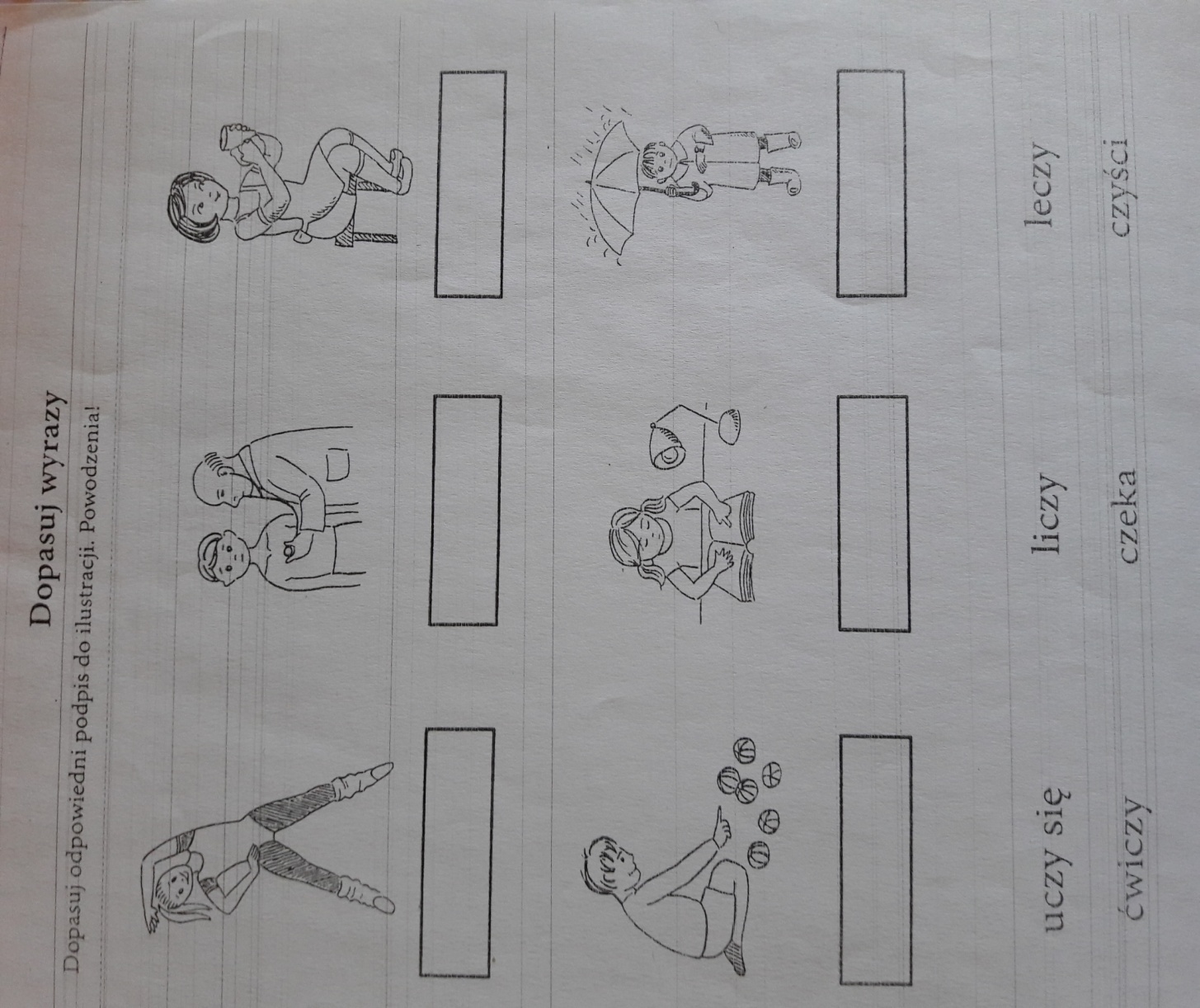 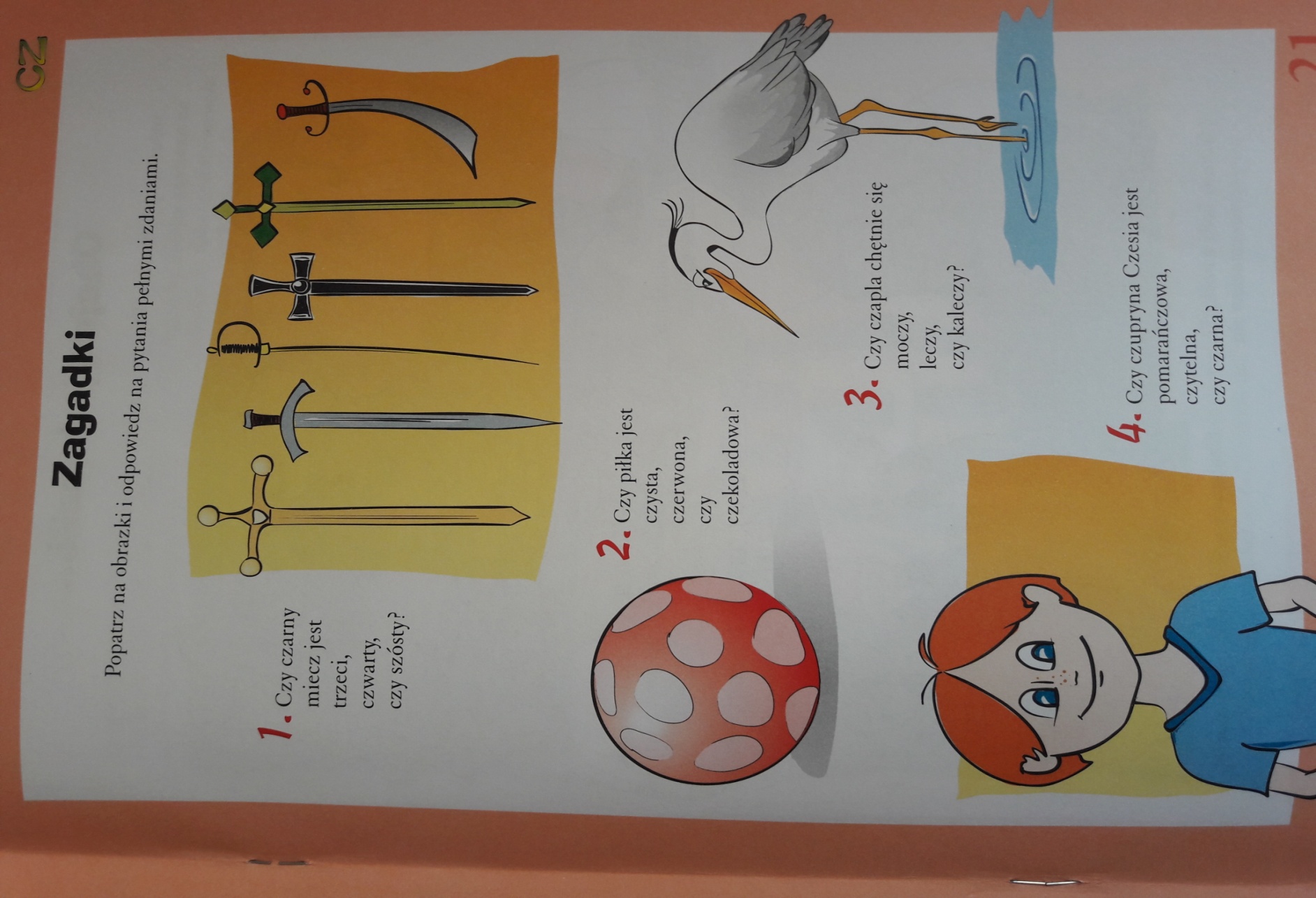 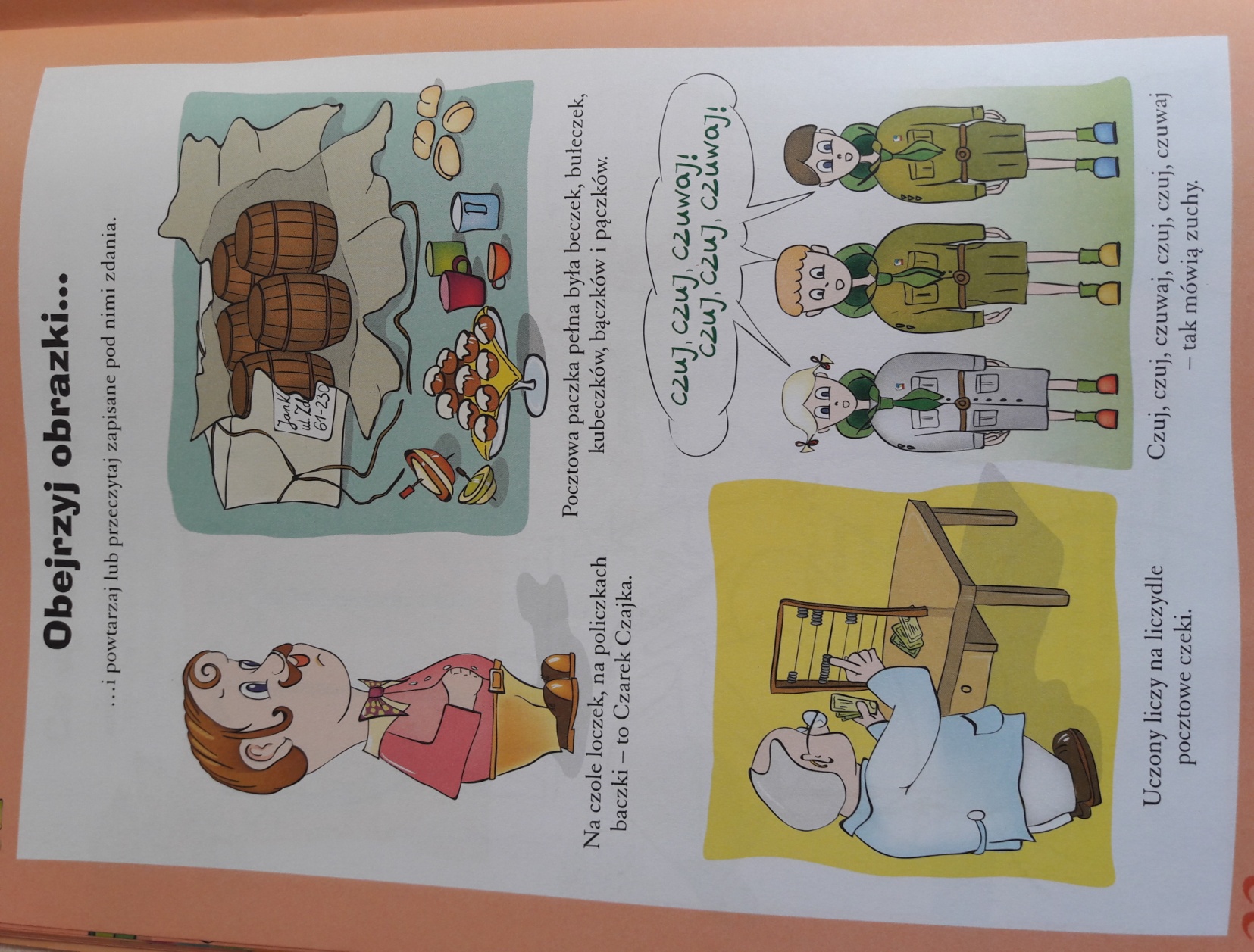 DZIĘKUJĘ ZA WSPÓŁPRACĘ ANNA  KAŁUŻYŃSKAZADANIA  / ZALECENIA / ĆWICZENIAZAJĘCIA LOGOPEDYCZNE – DATA: 27.04.2020 r.Drogi Rodzicu, drogi Uczniu, przypomnijcie sobie, jakie są warunki poprawnej wymowy głoski R (informacje są zamieszczone 
w zeszycie do logopedii). Już pamiętacie! Czas zatem na wspólne ćwiczenia Rodzica z dzieckiem. Miłej pracy Polecenia  do ćwiczeń: Osoba dorosła czyta dziecku zamieszczone niżej zagadki. Zadaniem dziecka jest udzielenie poprawnej odpowiedzi poprzez wskazanie palcem prawidłowego obrazka 
i nazwanie go. PAMIĘTAJ! W MIEJSCE GŁOSKI R WYMAWIAJ DZIĄSŁOWE D (tak, jak to ćwiczyliśmy na zajęciach)ZAGADKI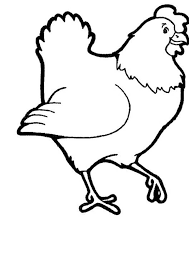 Jest biała, szara, ruda lub czarna. Znosi smaczne jaja, lubi dziobać ziarna 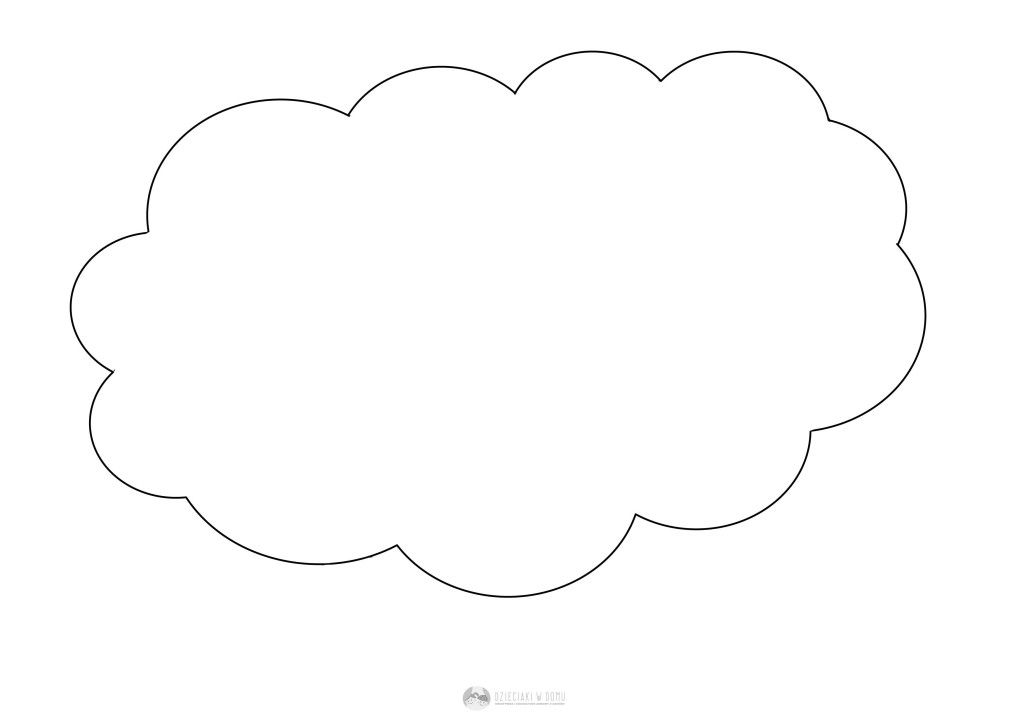 Płynie po niebie, bo wietrzyk ją goni, jeżeli zechce, słońce zasłoni.Latem w ogrodzie wyrósł zielony.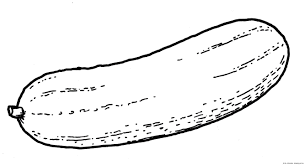 A zimą w beczce leży kiszony. Kiedy świeci słońce, stawiasz go w kącie.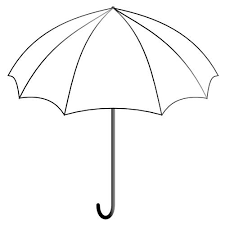 Ale gdy na deszcz się zbiera, to na spacer go zabierasz.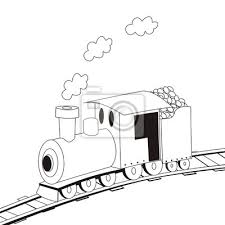 Jak się nazywają dwie linie ze stali,po których pociągiem będziemy jechali?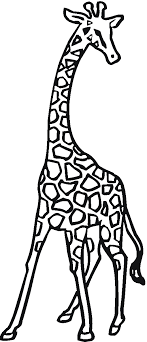 Z Afryki pochodzi, w zoo ją zobaczysz.Szyją sięga ponad drzewa i dachy drapaczy.PAMIĘTAJ! POWIEDZ KUDA (kura), CHMUDA (chmura), OGÓDEK (ogórek), PADASOL (parasol), TODY (tory), ŻYDAFA (żyrafa)DZIĘKUJĘ ZA WSPÓŁPRACĘ ANNA  KAŁUŻYŃSKAZADANIA  / ZALECENIA / ĆWICZENIAZAJĘCIA LOGOPEDYCZNE – DATA: 27.04.2020 r.Drogi Rodzicu, drogi Uczniu, przypomnijcie sobie, jakie są warunki poprawnej wymowy głoski G (informacje są zamieszczone 
w zeszycie do logopedii). Już pamiętacie! Czas zatem na wspólne ćwiczenia Rodzica z dzieckiem. Miłej pracy Połącz palcem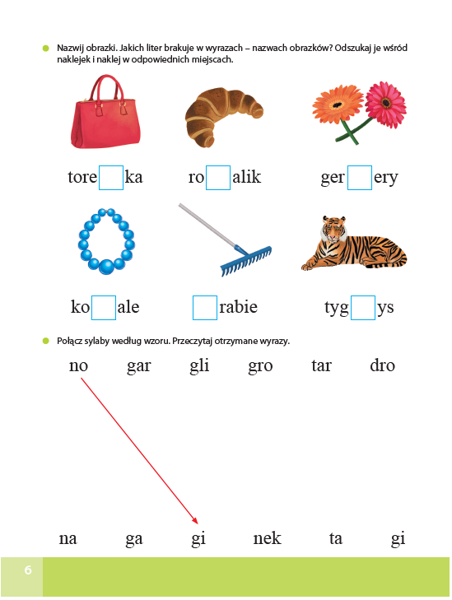 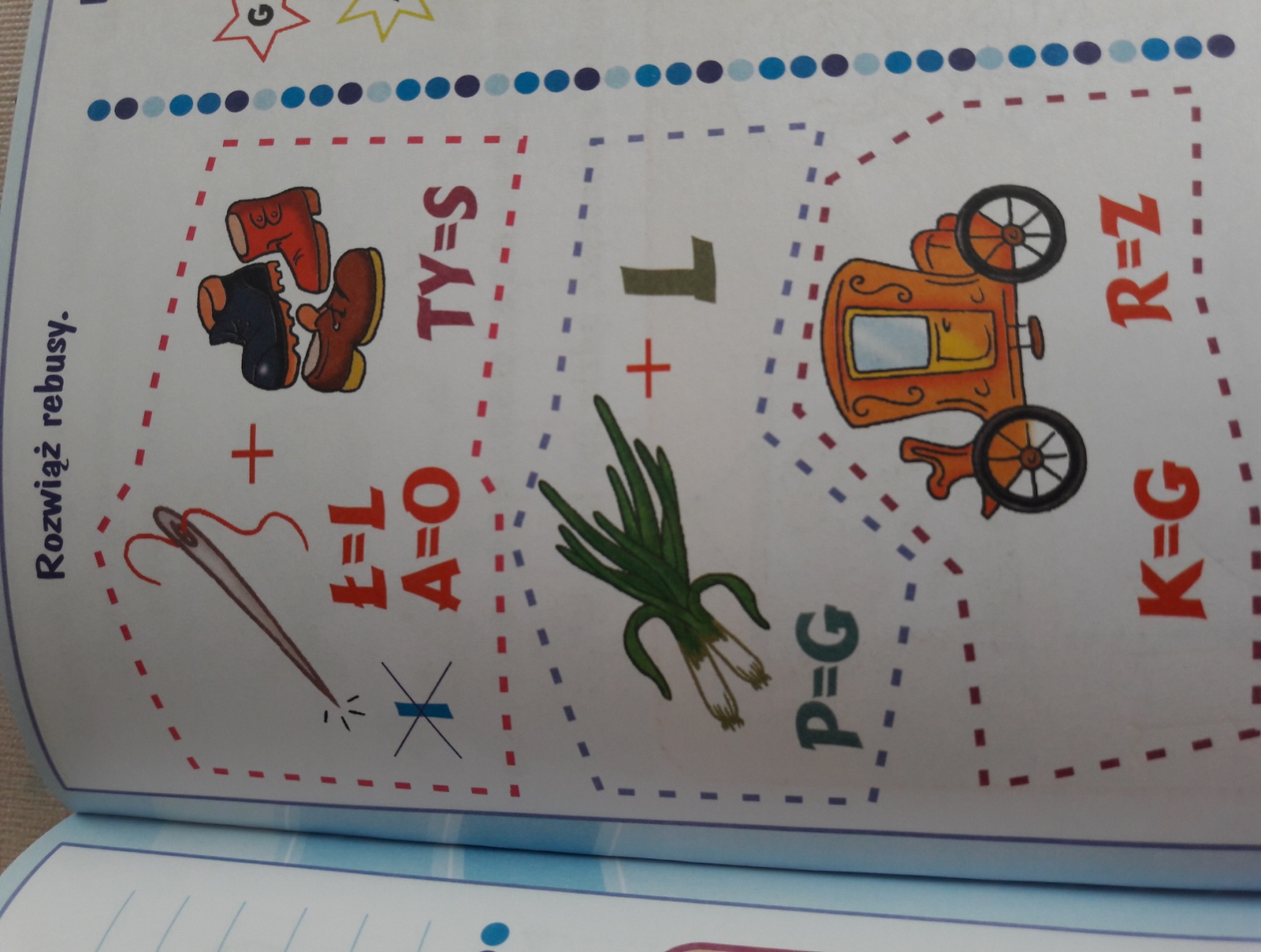 DZIĘKUJĘ ZA WSPÓŁPRACĘ ANNA  KAŁUŻYŃSKAZADANIA  / ZALECENIA / ĆWICZENIAZAJĘCIA LOGOPEDYCZNE – DATA: 27.04.2020 R.Drogi Rodzicu, drogi uczniu, przypomnijcie sobie, jakie są warunki poprawnej wymowy głoski SZ (informacje są zamieszczone 
w zeszycie do logopedii). Już pamiętacie! Czas zatem na wspólne ćwiczenia Rodzica z dzieckiem. Miłej pracy Na początek wierszyk: Rodzic czyta tekst, a dziecko powtarza za dorosłym i samodzielnie nazywa to, co przedstawiają obrazki.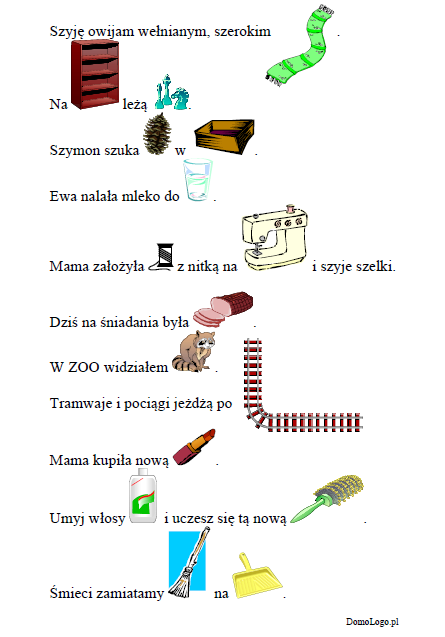 PAMIĘTAJ! Staraj się poprawnie wymawiać głoskę SZ…a teraz powtórz za dorosłym sylaby. Spróbuj przedłużyć SZ , wymawiając SZSZ. Powtórz za dorosłym utworzone z sylab wyrazy.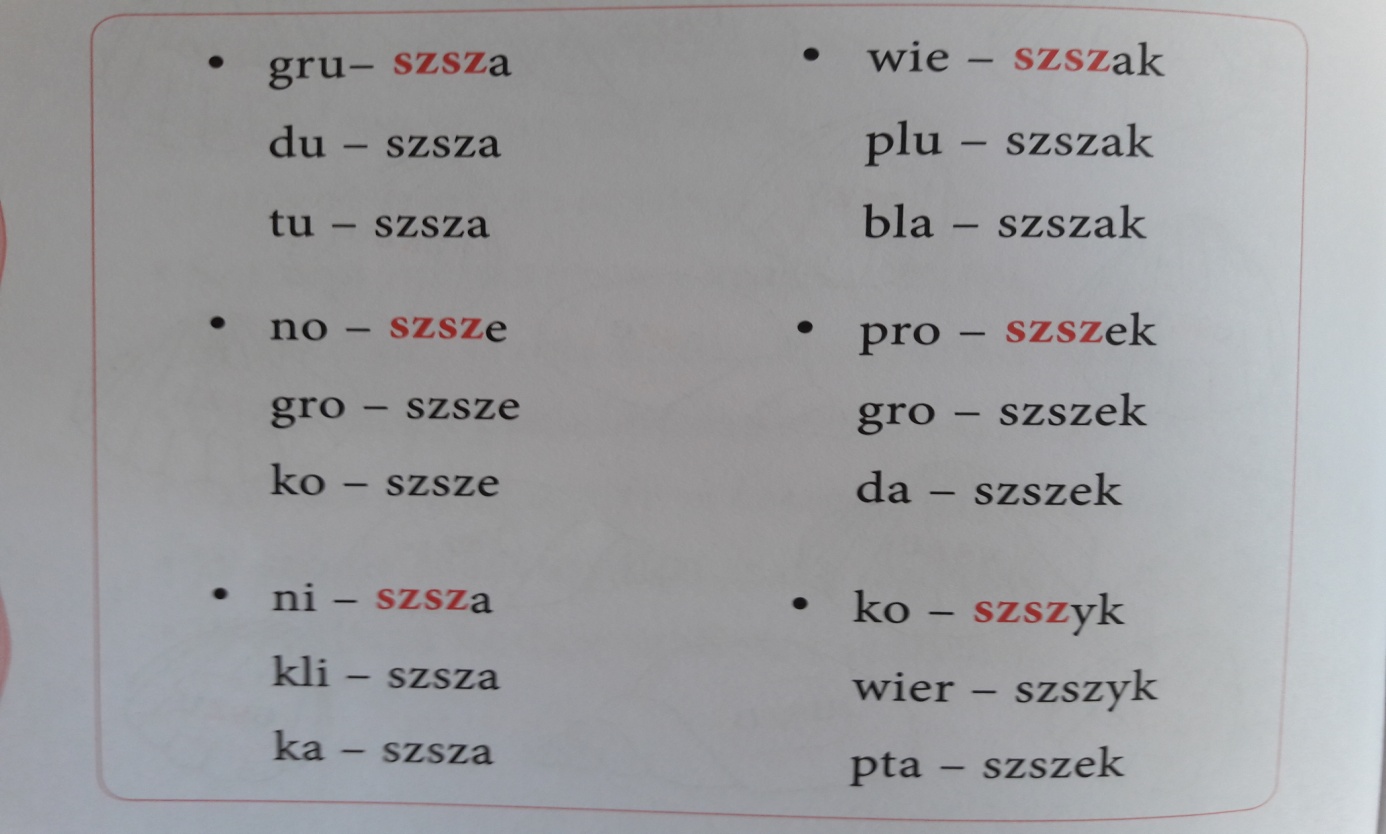 Ćwicz wymowę, wypowiadając głośno nazwy rysunków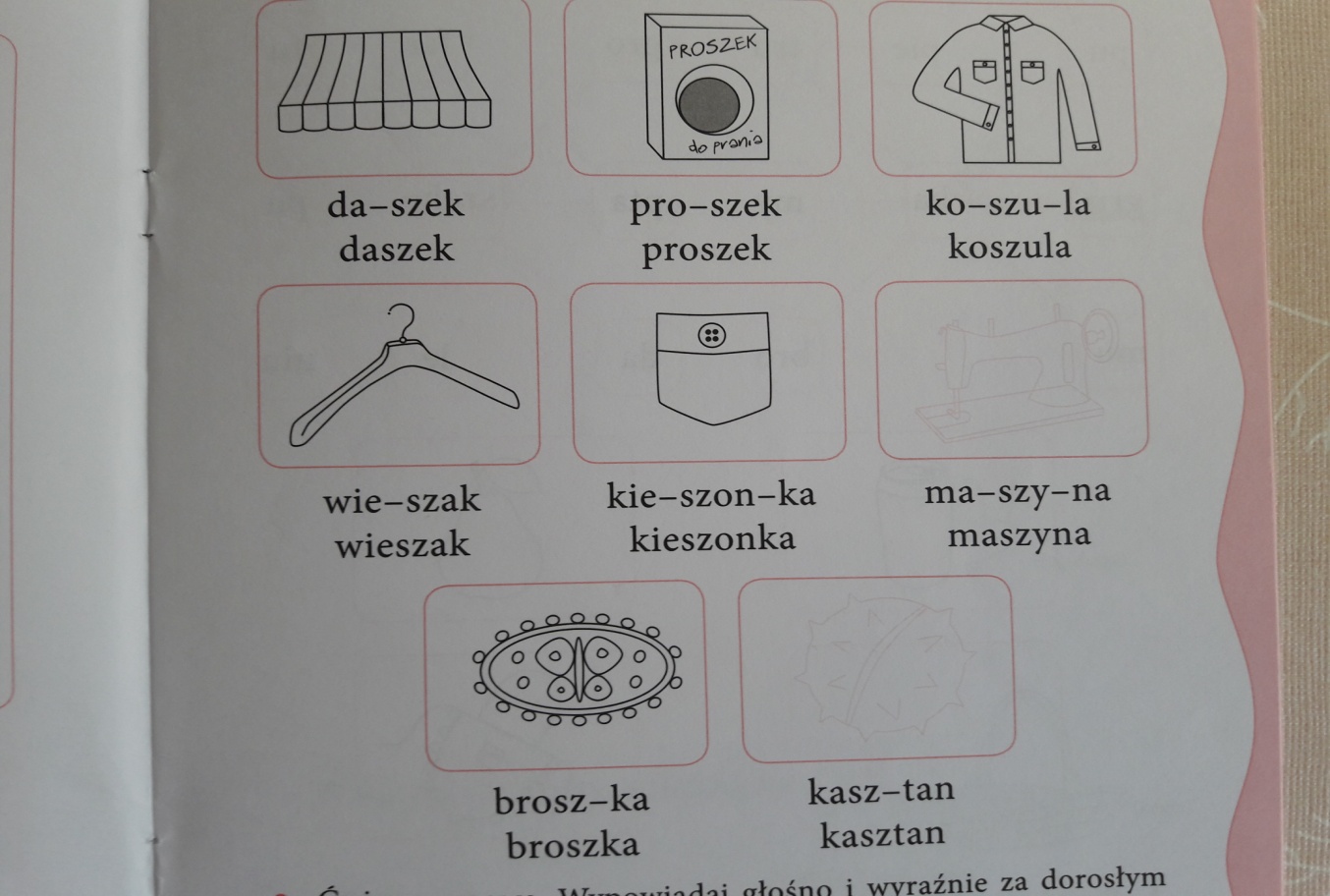 POLECENIA DO PONIŻSZYCH ĆWICZEŃ (OBRAZKÓW):1.Patrz na obrazek i powtarzaj za dorosłym 2.Nazwij sam obrazek.3.Odpowiedz na pytania dotyczące ćwiczonej głoski  np.:  Jak się nazywa domek ślimaka?, Jaki owoc obiera Ola ? Itp.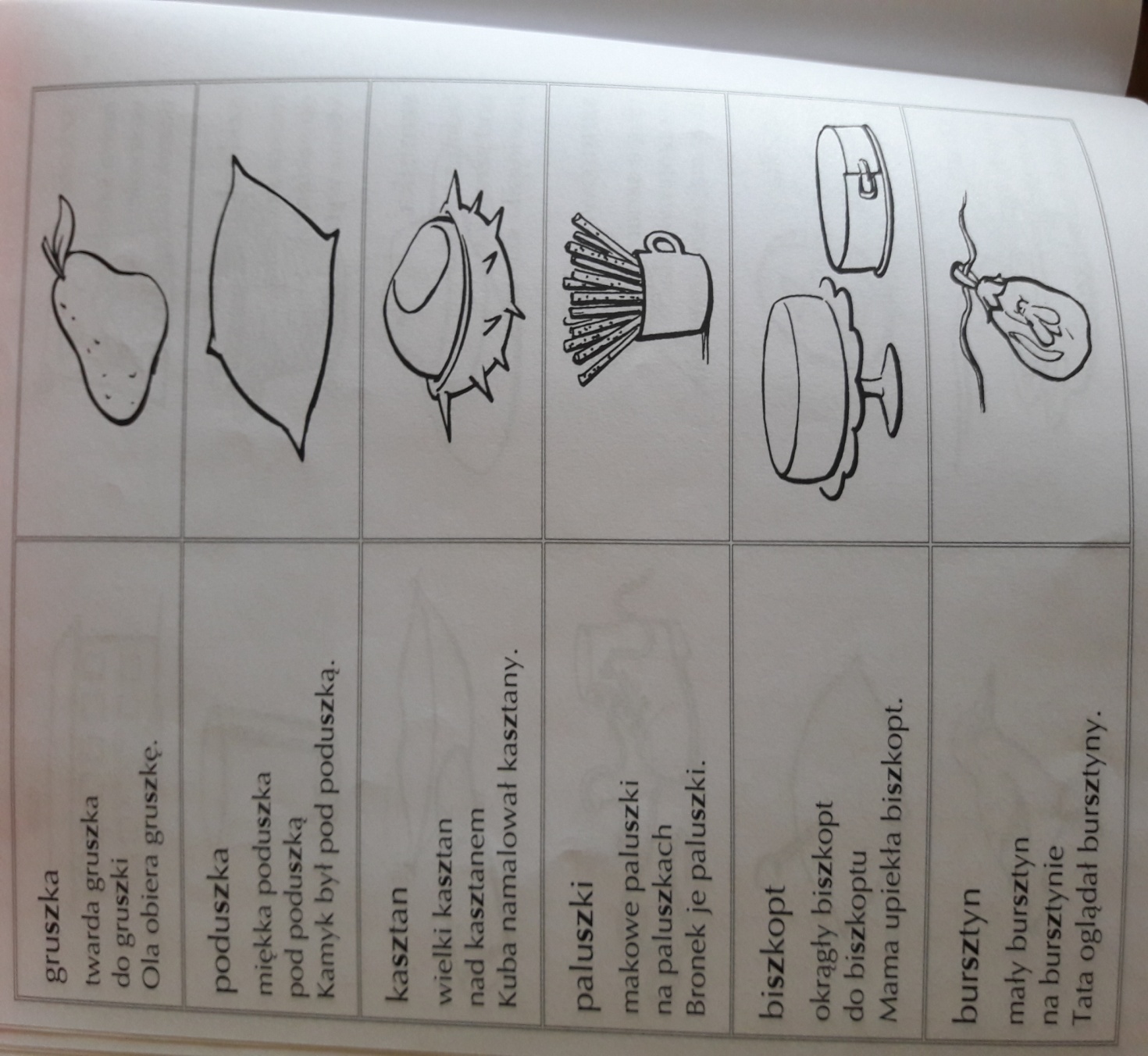 PAMIĘTAJ! Staraj się poprawnie wymawiać głoskę SZ.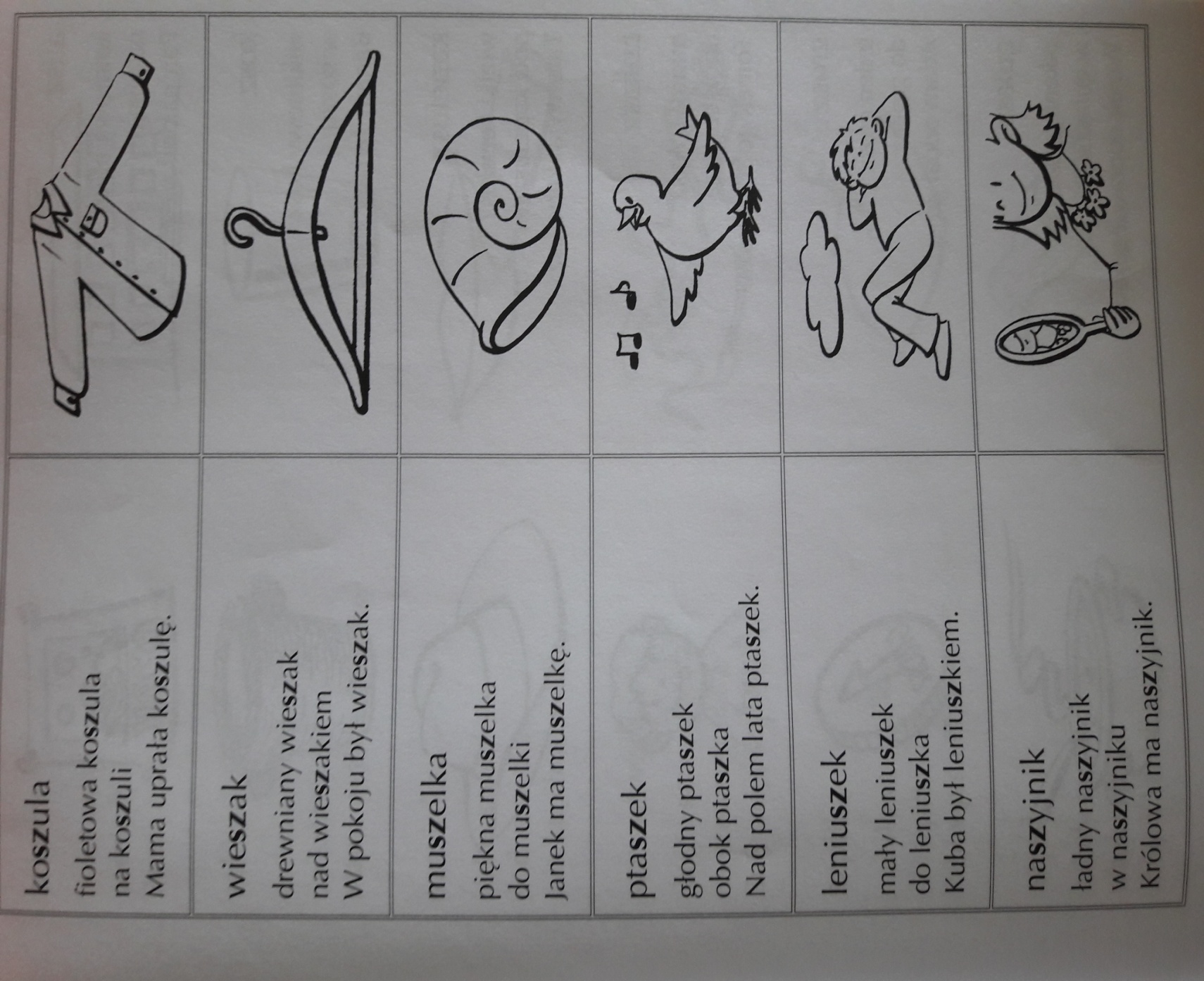 DZIĘKUJĘ ZA WSPÓŁPRACĘ ANNA  KAŁUŻYŃSKAZADANIA  / ZALECENIA / ĆWICZENIAZAJĘCIA LOGOPEDYCZNE – DATA: 27.04.2020 R.Drogi Rodzicu, drogi Uczniu, przypomnijcie sobie, jakie są warunki poprawnej wymowy głoski SZ (informacje są zamieszczone 
w zeszycie do logopedii). Już pamiętacie! Czas zatem na wspólne ćwiczenia Rodzica z dzieckiem. Miłej pracy Drogi uczniu, poznaj Agnieszkę i Szymka – dzieci, które pakują swoje walizki przed wakacyjnym wyjazdem. Polecenie: odpowiedz całym zdaniem, co każde z nich spakuje do swojej walizki. Pamiętaj! Wymawiaj prawidłowo głoskę SZ.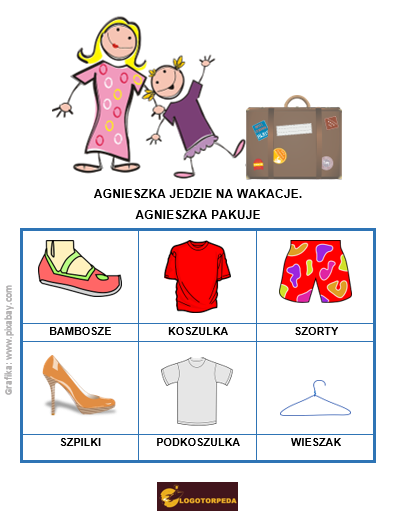 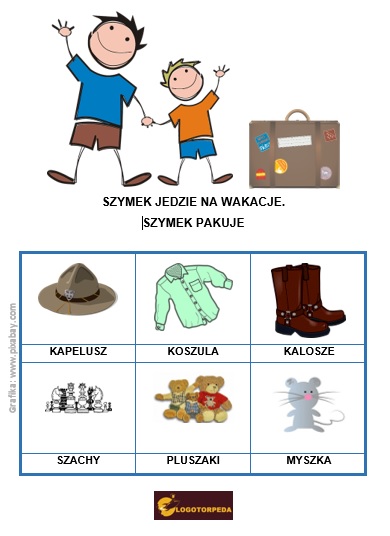 CZAS NA WIERSZYKI…  do utrwalania prawidłowej wymowy głoski szumiącej SZ. Rodzic czyta głośno, dziecko słucha 
i powtarza, poprawnie wymawiając głoskę SZ.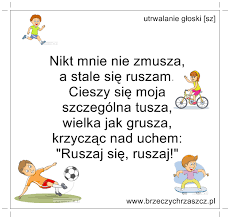 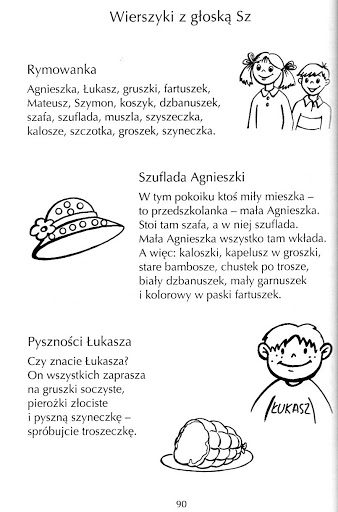 DZIĘKUJĘ ZA WSPÓŁPRACĘ ANNA  KAŁUŻYŃSKAZADANIA  / ZALECENIA / ĆWICZENIAZAJĘCIA LOGOPEDYCZNE – DATA: 30.04.2020 r.Drogi Rodzicu, drogi Uczniu, przypomnijcie sobie, jakie są warunki poprawnej wymowy głoski S (informacje są zamieszczone 
w zeszycie do logopedii). Już pamiętacie! Czas zatem na wspólne ćwiczenia Rodzica z dzieckiem - etap kolejny(wymowa głoski S w środku wyrazu). Miłej pracy Drogi uczniu, poznaj Stefana – chłopca, który ma różne zainteresowania. Polecenie: odpowiedz całym zdaniem, co lubi Stefan. Pamiętaj! Wymawiaj prawidłowo głoskę S.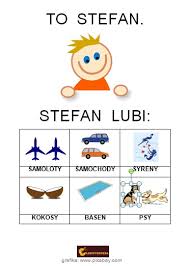 Ćwicz głoskę – powtórz za dorosłym. Spróbuj przedłużyć S , wymawiając  SS.  Powtórz lub przeczytaj utworzone z sylab wyrazy.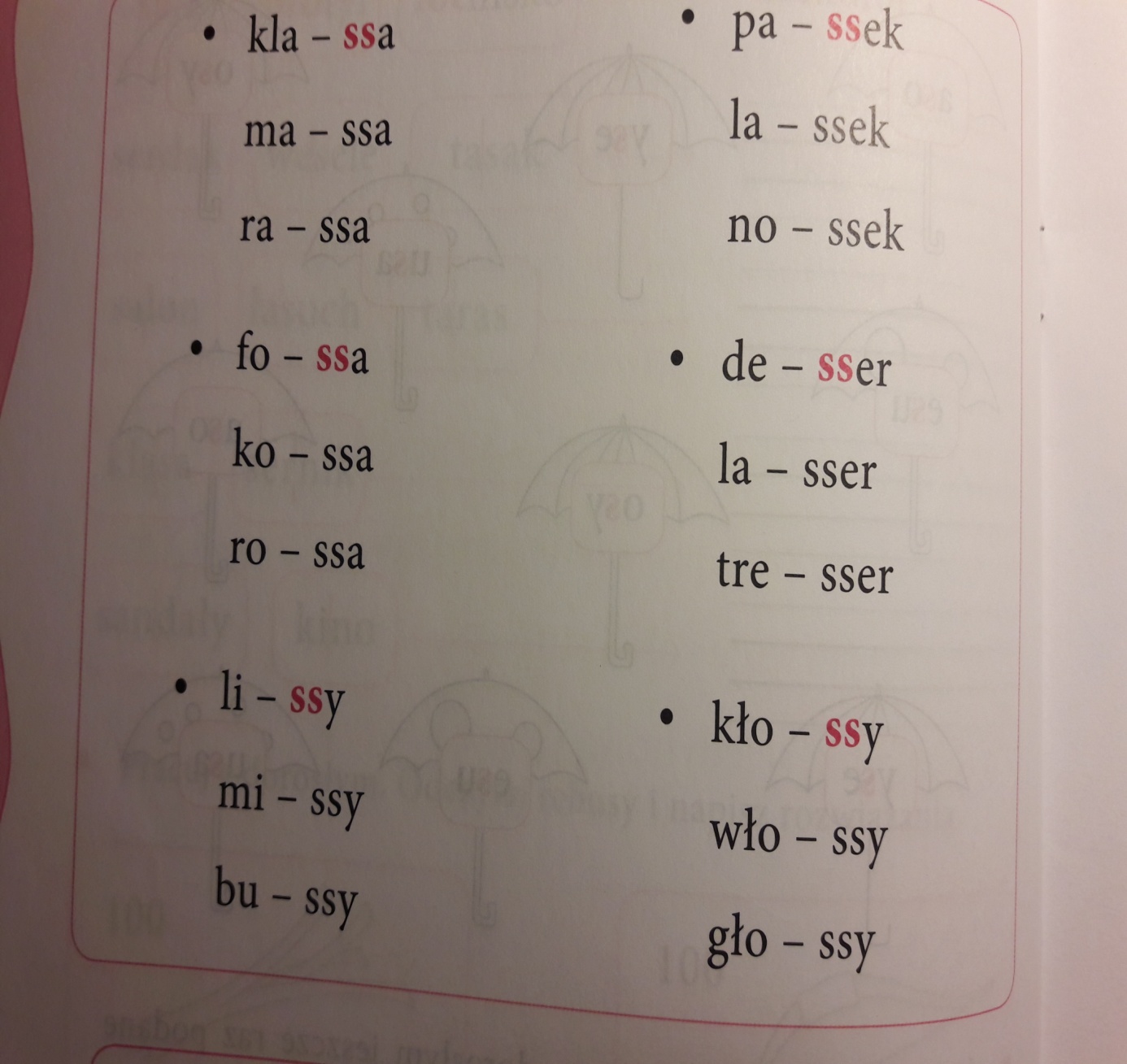 POLECENIA DO ĆWICZEŃ (OBRAZKÓW)1.Patrz na obrazek i powtarzaj nazwy za dorosłym.2.Nazwij sam obrazki.3.Odpowiedz na pytania dotyczące ćwiczonej głoski S np.: Co je Bolek?, Co kupiła Ola?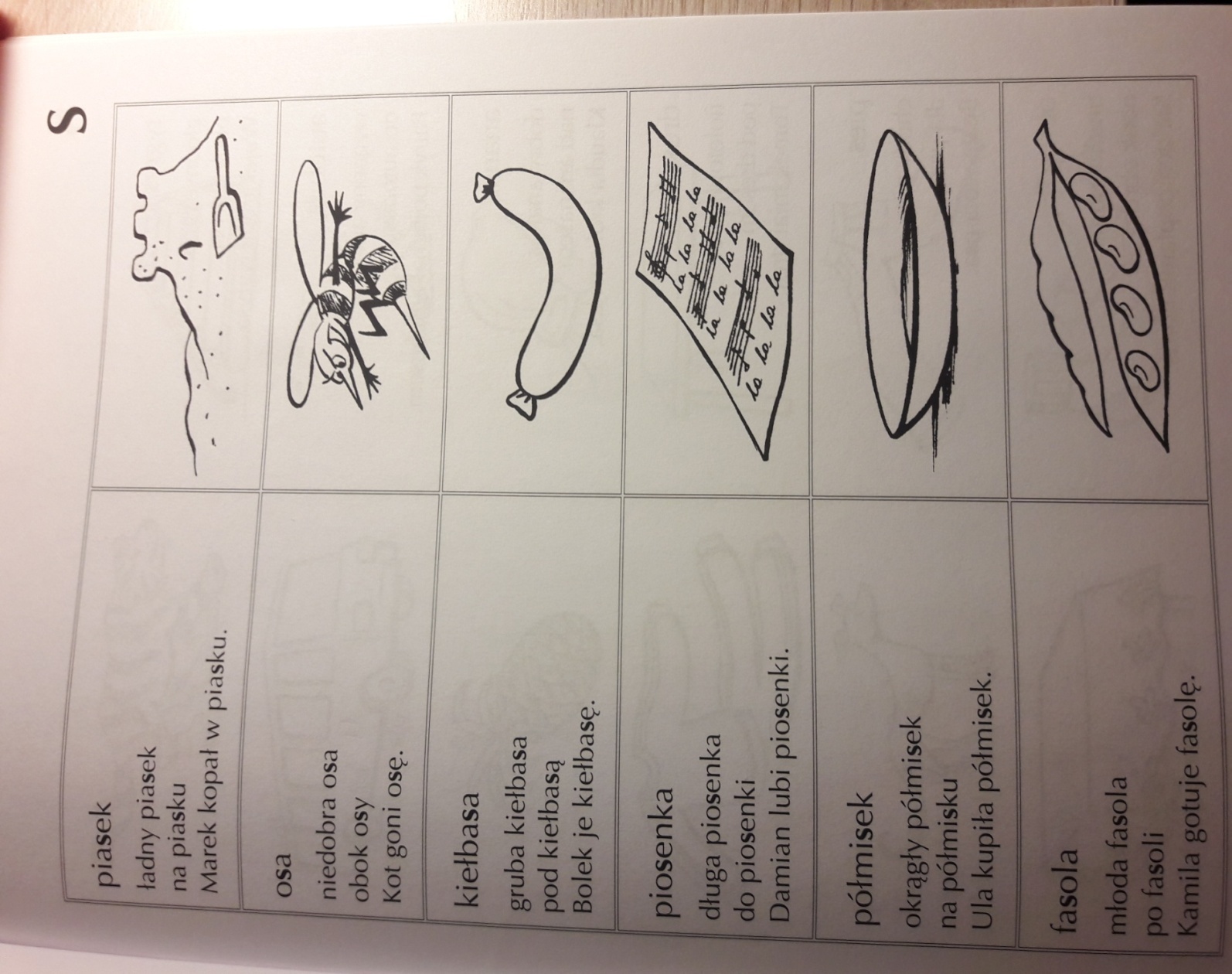 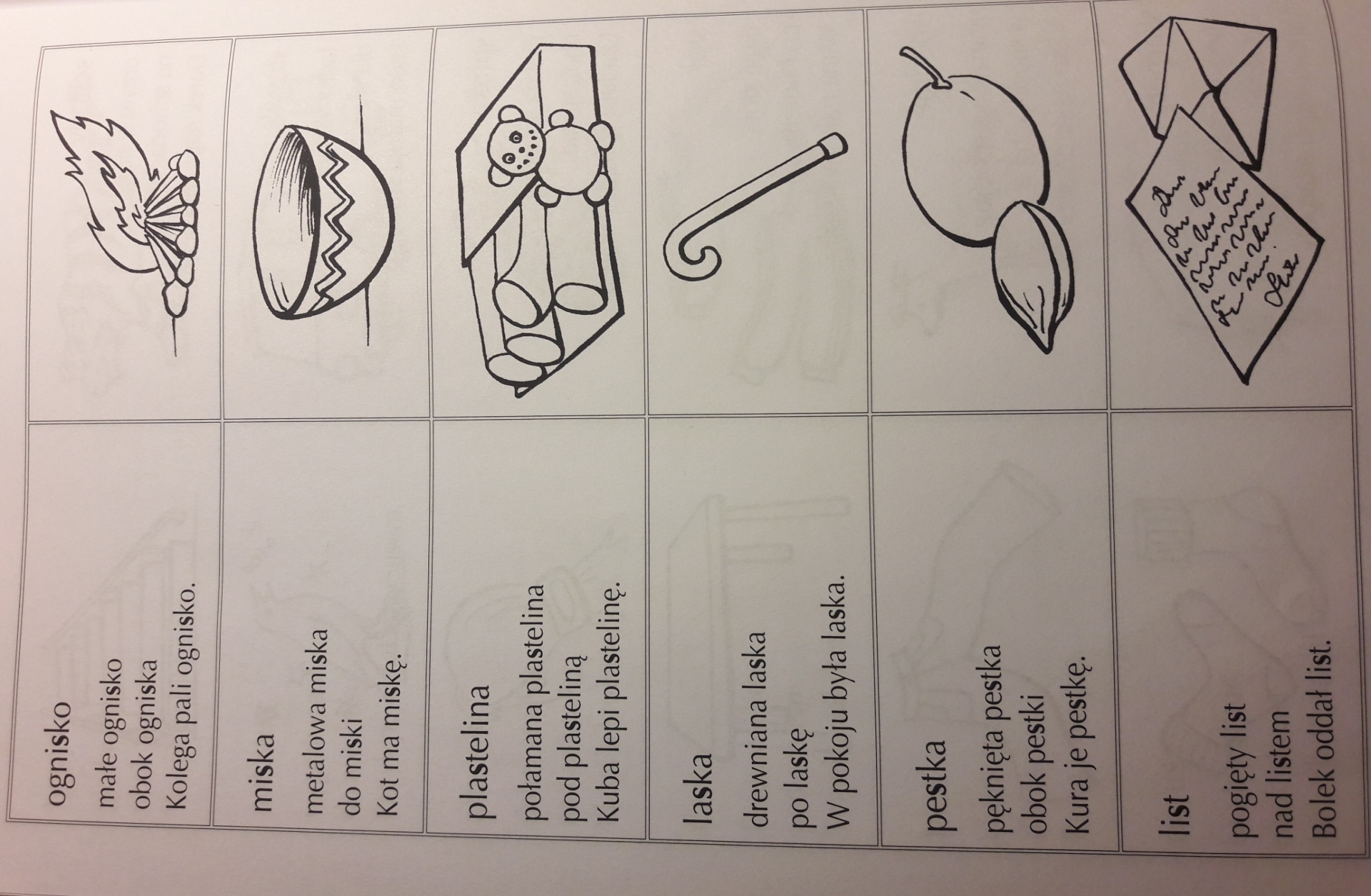 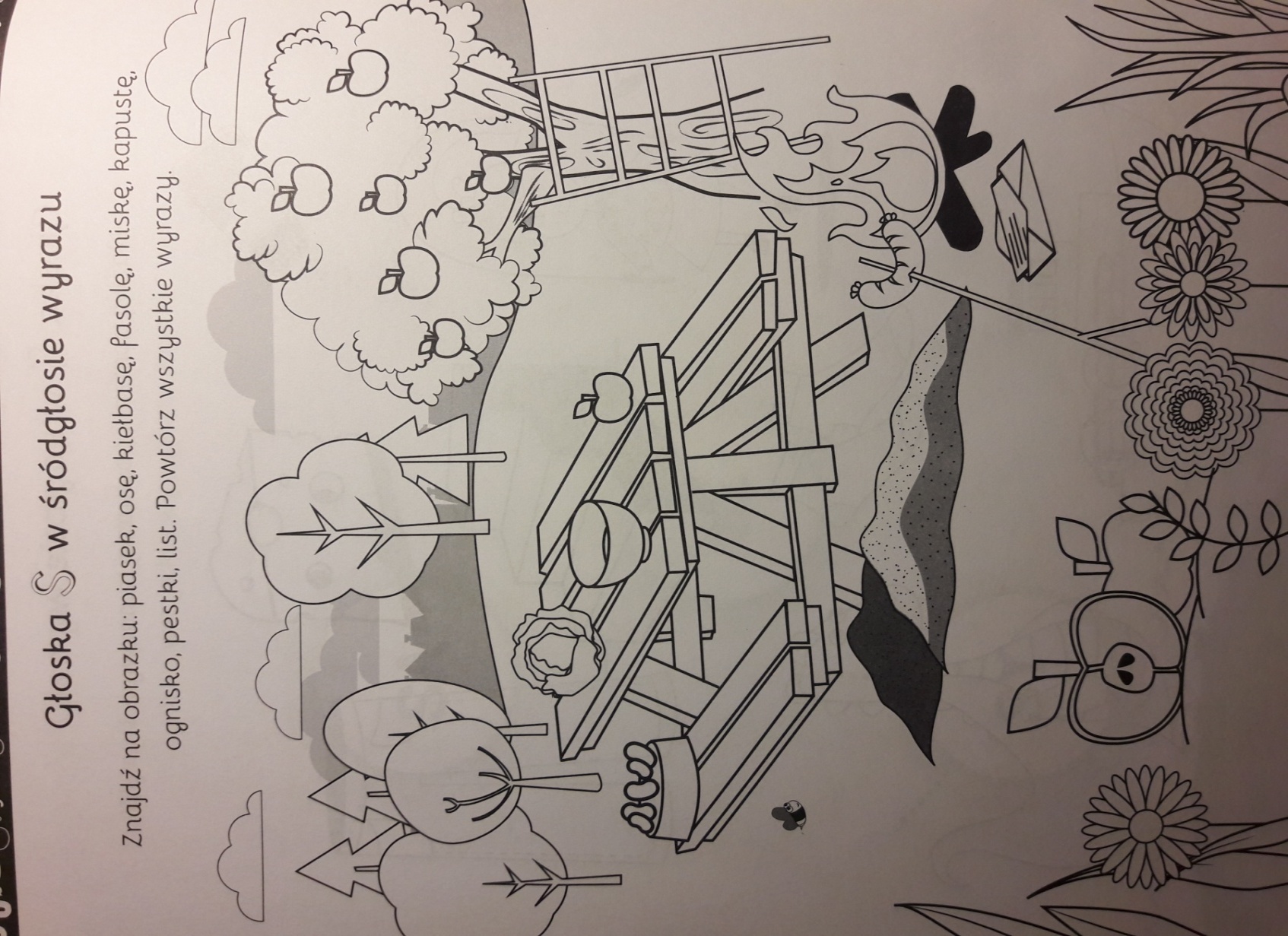 DZIĘKUJĘ ZA WSPÓŁPRACĘ ANNA  KAŁUŻYŃSKAZADANIA  / ZALECENIA / ĆWICZENIAZAJĘCIA LOGOPEDYCZNE – DATA: 23.04.2020 R.Drogi Rodzicu, drogi uczniu, przypomnijcie sobie, jakie są warunki poprawnej wymowy głoski SZ (informacje są zamieszczone 
w zeszycie do logopedii). Już pamiętacie! Teraz czas na nową głoskę – Ż. Wymawia się ją tak jak SZ, tylko „uruchamiamy” dźwięk (podobny do pędzącego motoru, pracującej wiertarki) 
i mówimy ŻŻŻ… Czas zatem na wspólne ćwiczenia Rodzica 
z dzieckiem – etap kolejny (wymowa głoski Ż w środku wyrazu). Miłej pracy Na początek: nazwij na obrazku wszystkie elementy, których nazwy zaczynają się głoską Ż / RZ.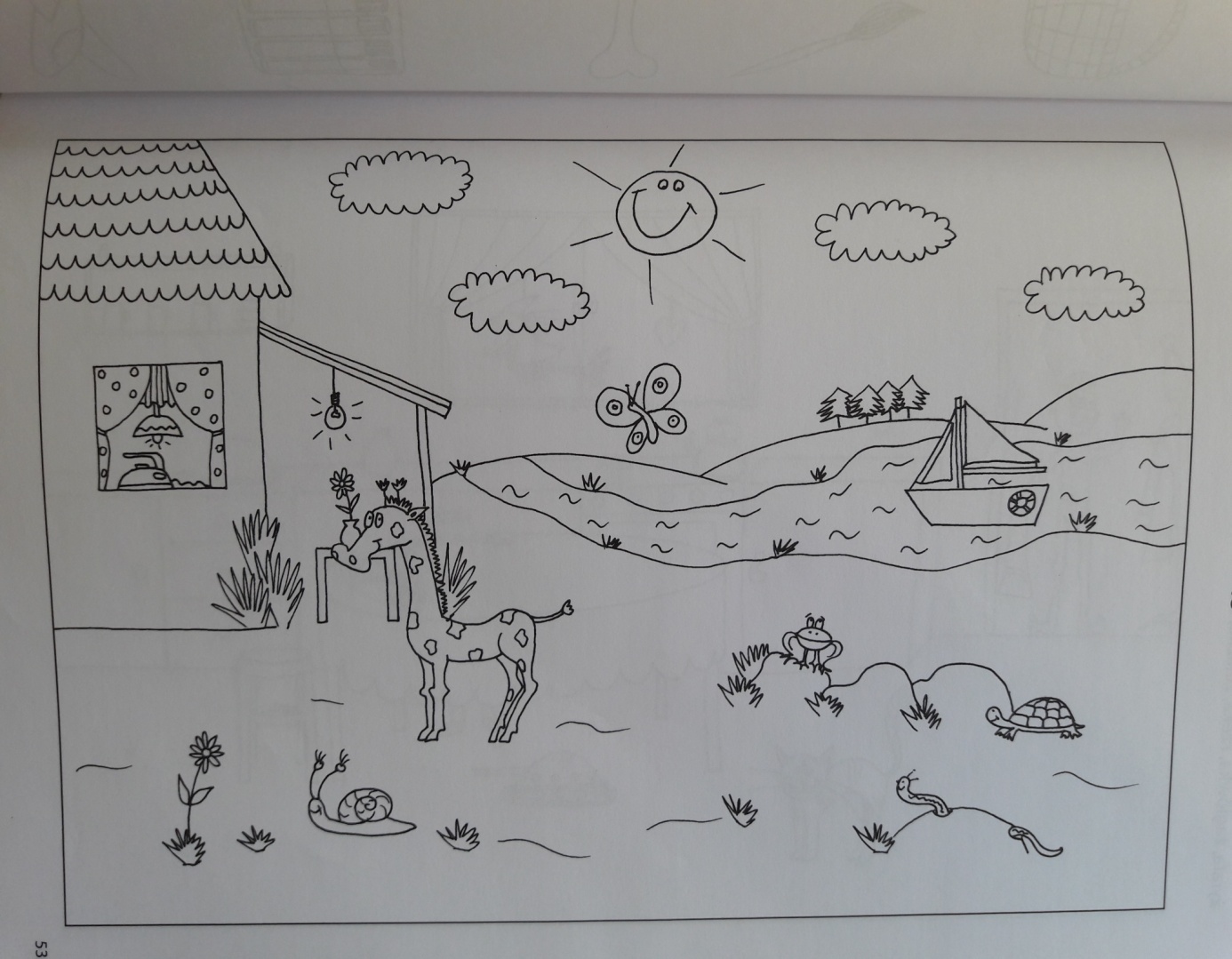 ŻYRAFA, ŻAGLÓWKA, RZEKA, ŻELAZKO, ŻARÓWKA, ŻYRANDOL, ŻABA, ŻÓŁWĆWICZ WYMOWĘ, WYPOWIADAJĄC ZA DOROSŁYM GŁOŚNO NAZWY RYSUNKÓW
Czyje to cienie? – wskaż za pomocą palca. Wypowiadaj głośno 
i wyraźnie nazwy rysunków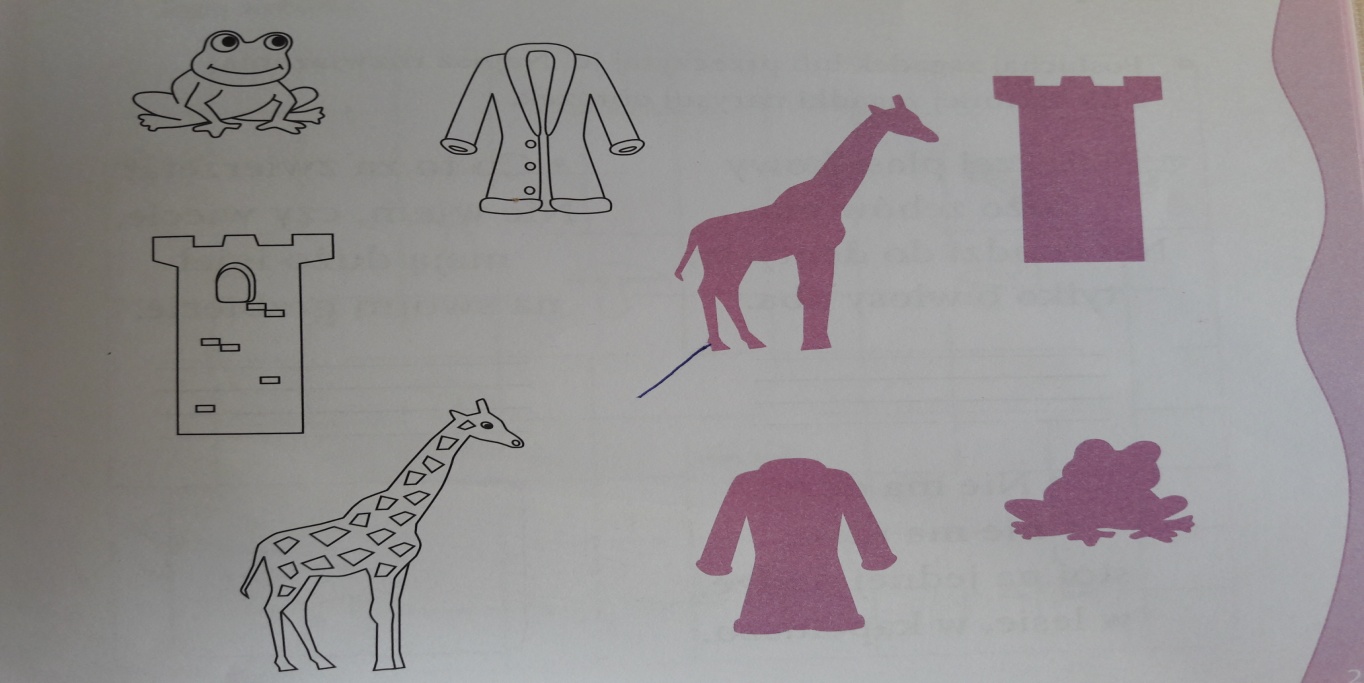 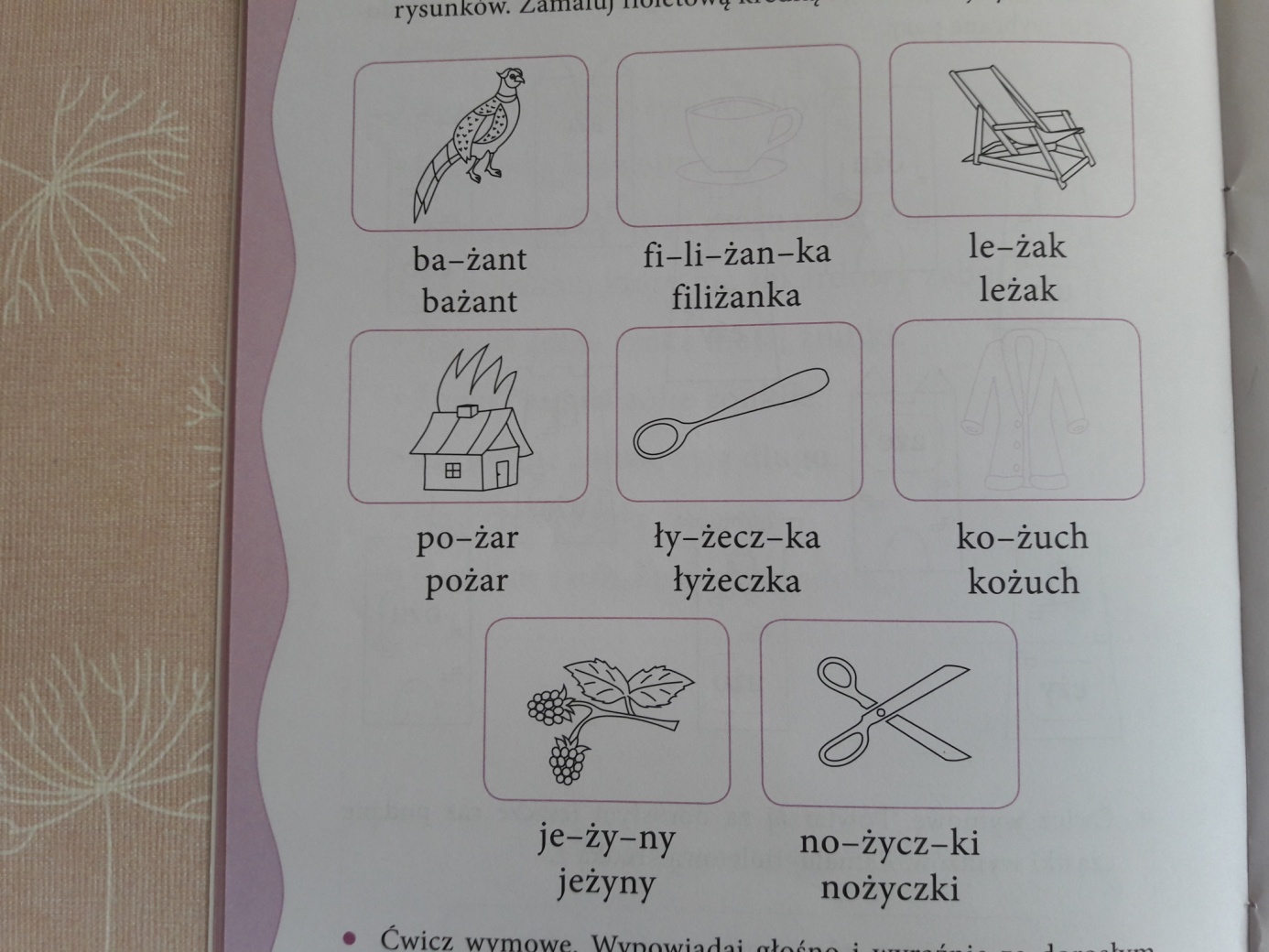 POLECENIA DO ĆWICZEŃ (OBRAZKÓW)1.Patrz na obrazek i powtarzaj nazwy za dorosłym.2.Nazwij sam obrazki.3.Odpowiedz na pytania dotyczące ćwiczonej głoski Ż (np. Co gotuje mama?, Co boli Kubę?)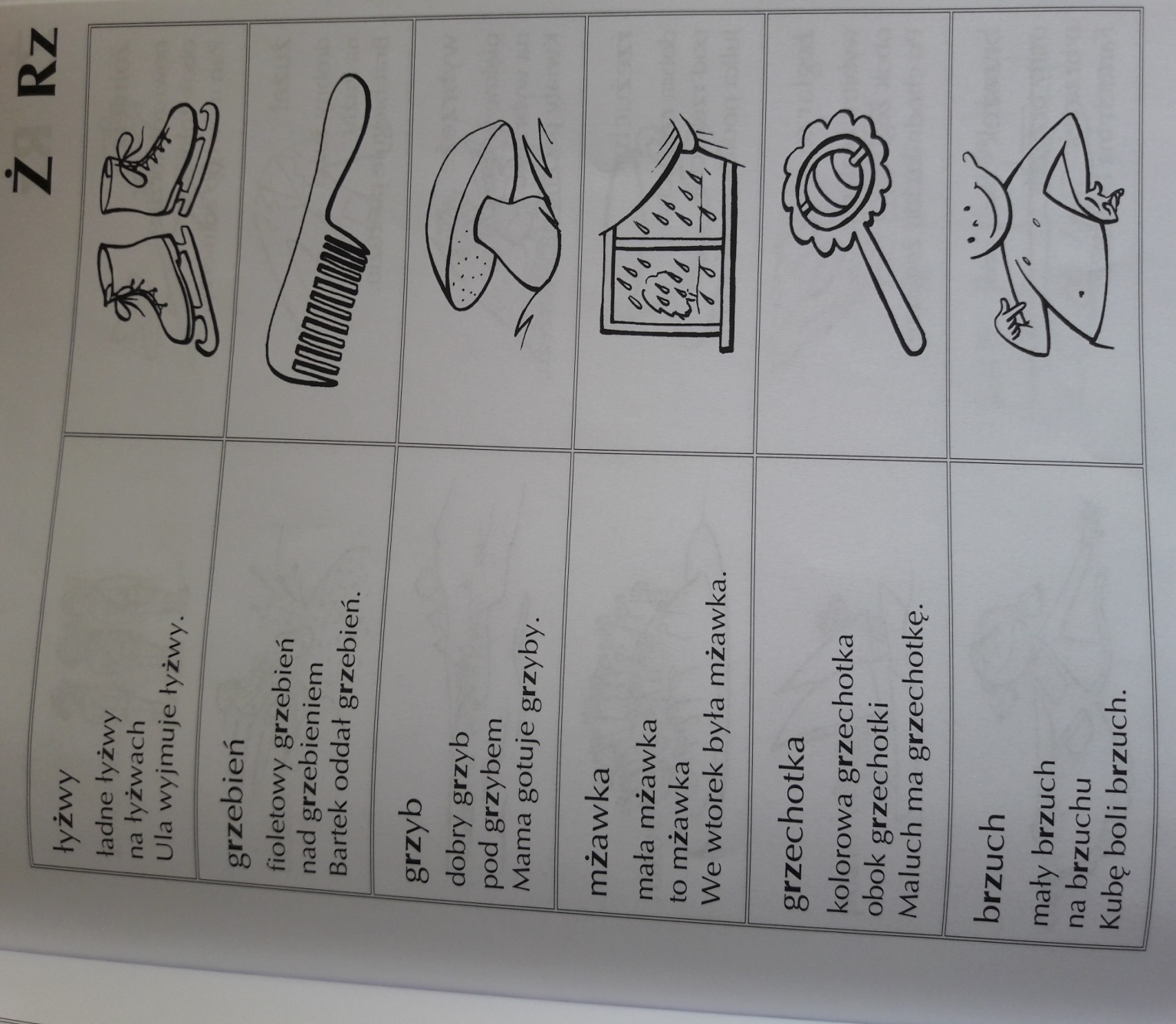 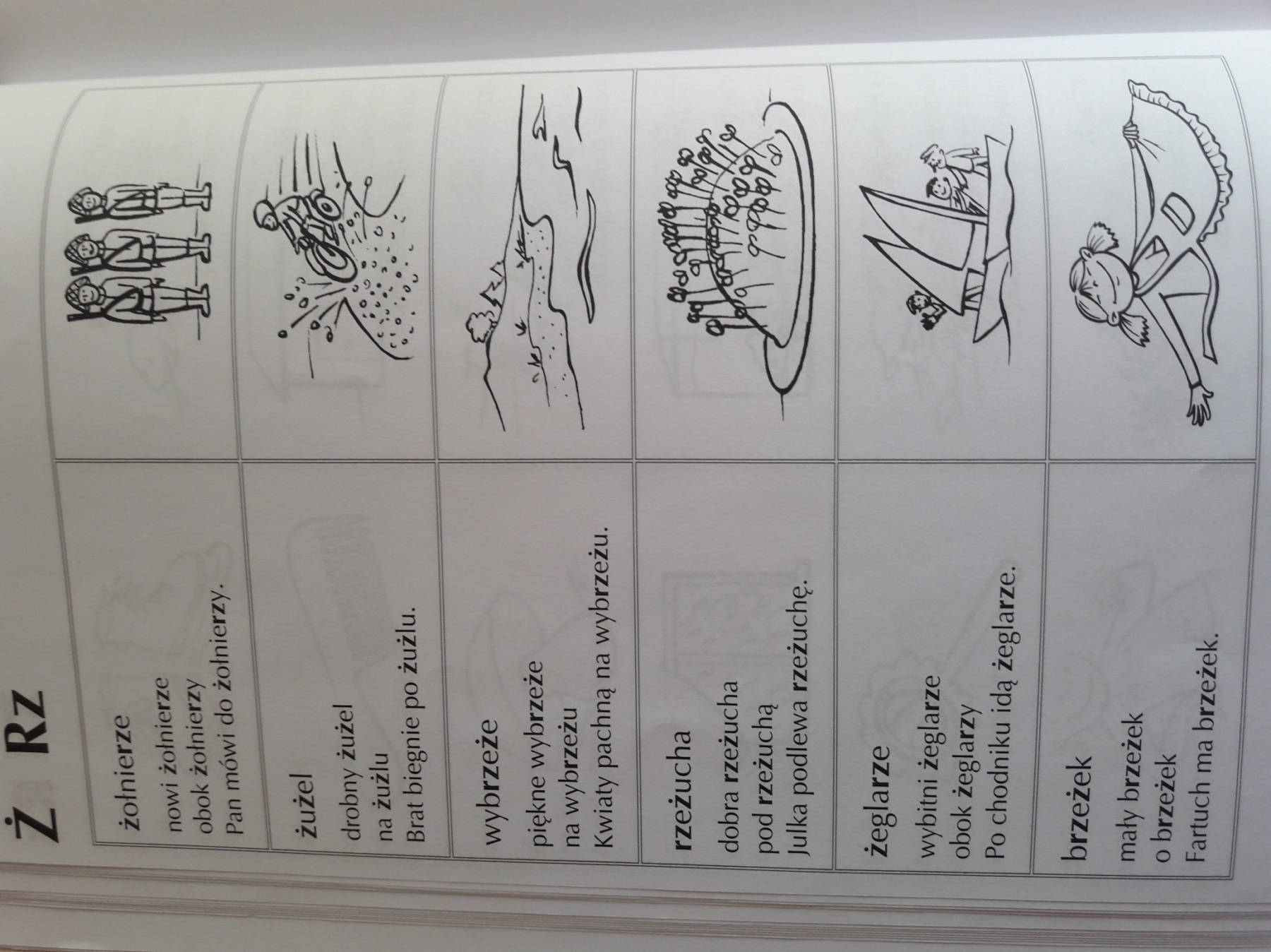 DZIĘKUJĘ ZA WSPÓŁPRACĘ ANNA  KAŁUŻYŃSKAZADANIA  / ZALECENIA / ĆWICZENIAZAJĘCIA LOGOPEDYCZNE – DATA: 30.04.2020 r.Drogi Rodzicu, drogi Uczniu, przypomnijcie sobie, jakie są warunki poprawnej wymowy głoski Ż (informacje są zamieszczone 
w zeszycie do logopedii). Już pamiętacie! Czas zatem na wspólne ćwiczenia Rodzica z dzieckiem. Miłej pracy 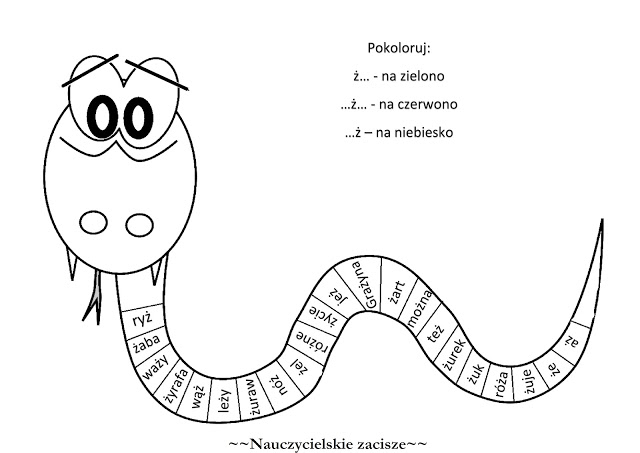 Jeśli nie możesz pokolorować – wskaż palcem, które wyrazy powinny być pokolorowane na zielono, czerwono, niebiesko.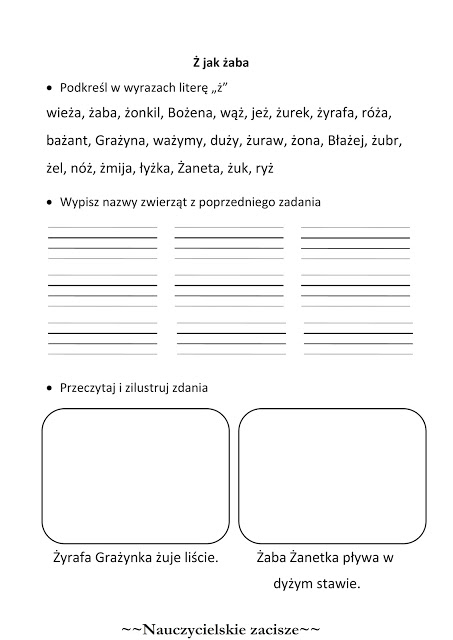 Powyższe zadanie wykonaj w zeszycie do ćwiczeń z logopedii… na koniec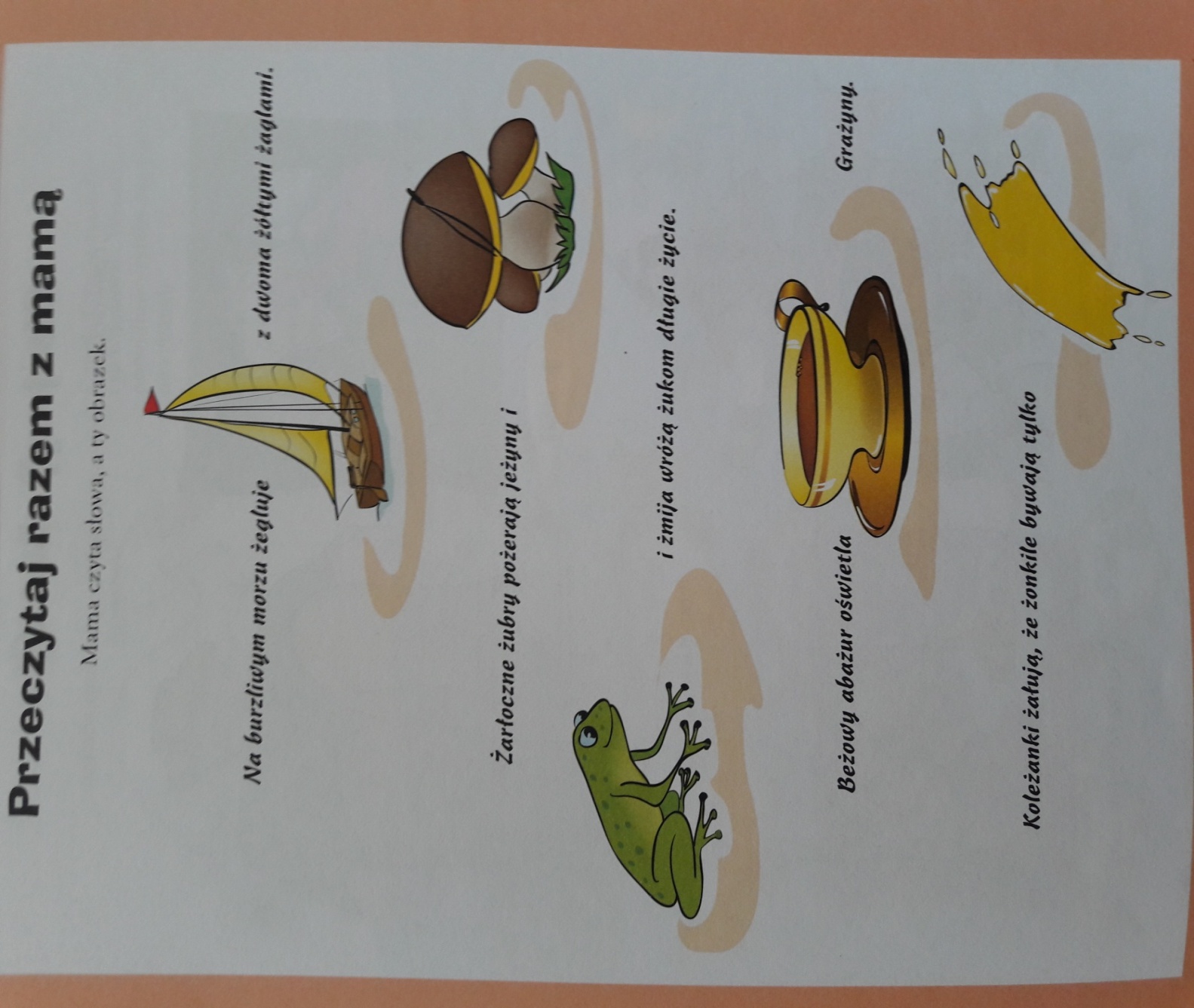 DZIĘKUJĘ ZA WSPÓŁPRACĘ ANNA  KAŁUŻYŃSKAZADANIA  / ZALECENIA / ĆWICZENIAZAJĘCIA LOGOPEDYCZNE – DATA: 30.04.2020 r.Drogi Rodzicu, drogi Uczniu, przypomnijcie sobie, jakie są warunki poprawnej wymowy głoski S (informacje są zamieszczone 
w zeszycie do logopedii). Już pamiętacie! Czas zatem na wspólne ćwiczenia Rodzica z dzieckiem. Miłej pracy POLECENIA DO ĆWICZENIA:1)Popatrz na obrazek, słuchaj i powtarzaj za Rodzicem zdania. 2) Powtórz samodzielnie zdania. 3) Odpowiedz na pytania Rodzica dotyczące treści obrazka. 4) Spróbuj sam opowiedzieć, co przedstawia obrazek. Pamiętaj! Mów poprawnie głoskę S 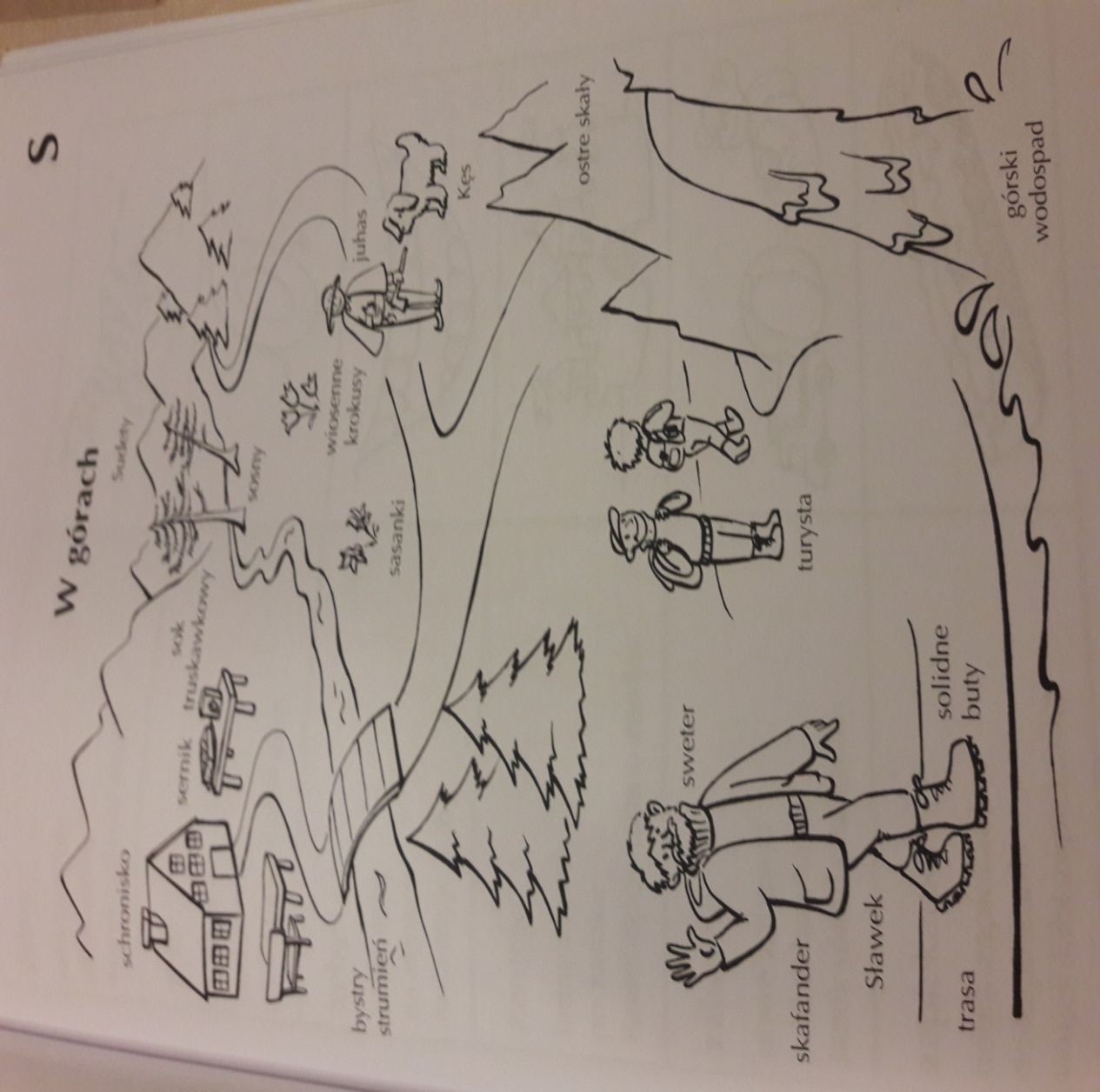 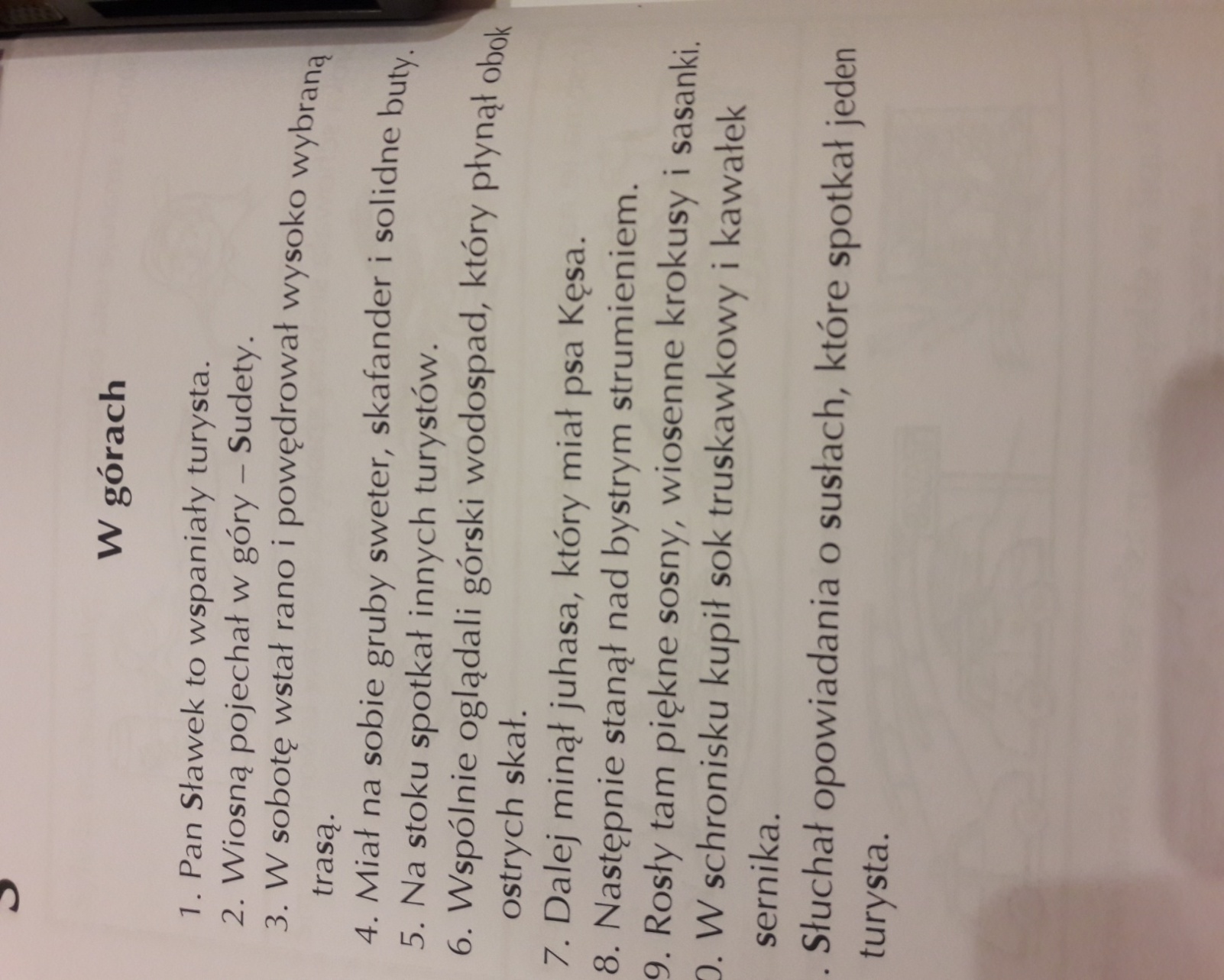 DZIĘKUJĘ ZA WSPÓŁPRACĘ ANNA  KAŁUŻYŃSKA